Why work for us?Staff Benefits*Staff Benefits SchemeLayton’s LaneSunbury on ThamesMiddlesexTW16 6LTEmail: recruitment@bishopwand.surrey.sch.ukWeb:  www.bishopwand.surrey.sch.ukFree on-site car parking and secure bicycle storage  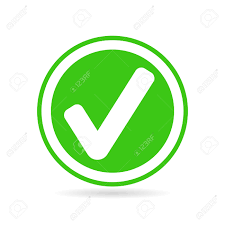 Tax-free cycle Scheme*Excellent travel links (5 minutes from both Upper Halliford and Sunbury stations, 5 minutes from M3)Subsidised on-site cateringFree tea and coffee for all staffChildcare vouchers*Reloadable cards*Retail discounts*Discounted Health Insurance*Access to excellent sports facilities including swimming poolSchool-based reward system#Feel-good Friday social activitiesAnnual wellbeing dayEmployee Assistance Programme   (Free 24/7 confidential support offering a wide range of support services)Participation in off-site activities (eg. Theatre trips, ski-ing, overseas trips to fantastic destinations, Duke of Edinburgh)